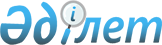 Об утверждении Правил выпуска, размещения, обращения, обслуживания и погашения государственных специальных компенсационных казначейских облигаций
					
			Утративший силу
			
			
		
					Постановление Правительства Республики Казахстан от 28 декабря 2002 года № 1406. Утратило силу постановлением Правительства Республики Казахстан от 8 ноября 2016 года № 680      Сноска. Утратило силу постановлением Правительства РК от 08.11.2016 № 680 (вводится в действие со дня его первого официального опубликования).      В соответствии с Законом  Республики Казахстан от 2 августа 1999 года "О государственном и гарантированном государством заимствовании и долге" и в целях компенсации остатков вкладов граждан Республики Казахстан в бывшем Казахском республиканском сберегательном банке СССР, хранящихся на действующих счетах в открытом акционерном обществе "Народный Банк Казахстана" Правительство Республики Казахстан постановляет: 

      1. Утвердить прилагаемые Правила выпуска, размещения, обращения, обслуживания и погашения государственных специальных компенсационных казначейских облигаций. 

      2. Министерству информации Республики Казахстан в соответствии с законодательством обеспечить оповещение в средствах массовой информации о компенсации остатков вкладов граждан Республики Казахстан. <*> 

      Сноска. В пункт 2 внесены изменения - постановлением Правительства РК от 20 апреля 2004 г. N 442  . 

      3. Настоящее постановление вступает в силу со дня опубликования.       Премьер-Министр 

      Республики Казахстан 

Утверждены          

постановлением Правительства 

Республики Казахстан     

от 28 декабря 2002 года N 1406  Правила выпуска, размещения, обращения, обслуживания 

и погашения государственных специальных компенсационных 

казначейских облигаций       Настоящие Правила определяют порядок выпуска, размещения, обращения, обслуживания и погашения государственных специальных компенсационных казначейских облигаций "Мемлекеттiк арнаулы отем Казынашылык облигациялар" - МАОКО (далее - облигации).  

1. Общие положения 

      1. В настоящих Правилах используются следующие основные понятия: 

      1) депозитарий - закрытое акционерное общество "Центральный депозитарий ценных бумаг"; 

      2) эмитент - Министерство финансов Республики Казахстан; 

      3) финансовый агент - открытое акционерное общество "Народный Банк Казахстана", обеспечивающее размещение, обслуживание и погашение облигаций; 

      4) переоформление вкладов - пересчет остатков вкладов граждан Республики Казахстан по состоянию на 1 января 1992 года в облигации из рублевого эквивалента в долларовый по биржевому курсу на 3 января 1992 года 150 рублей за 1 доллар США, а затем в тенговый эквивалент по курсу Национального Банка Республики Казахстан на дату выпуска облигаций; 

      5) реестр - единый перечень счетов, на которых размещены подлежащие компенсации вклады граждан Республики Казахстан, с указанием остатков по состоянию на 1 января 1992 года.  

2. Порядок выпуска, размещения, обращения, 

обслуживания и погашения государственных специальных 

компенсационных казначейских облигаций 

      2. Облигации выпускаются Министерством финансов Республики Казахстан от лица Правительства Республики Казахстан с целью компенсации вкладов граждан Республики Казахстан по состоянию на 1 января 1992 года в бывшем Казахском республиканском сберегательном банке СССР, хранящихся на действующих счетах финансового агента. 

      3. Облигации выпускаются в бездокументарной форме со сроками обращения один, два и три года. <*>       Сноска. В пункт 3 внесены изменения - постановлением Правительства РК от 22 декабря 2003 г. N 1292  ; от 20 апреля 2004 г.  N 442 . 

      4. Облигации являются купонными. Ставка вознаграждения по каждому выпуску облигаций фиксирована и равна ставке вознаграждения краткосрочных и среднесрочных государственных казначейских обязательств с соответствующими сроками обращения, сложившейся на последнем аукционе, предшествующему дате выпуска облигаций. <*>       Сноска. В пункт 4 внесены изменения - постановлением Правительства РК от 22 декабря 2003 г. N 1292  . 

      5. Номинальная стоимость одной облигации составляет один тенге. 

      6. Эмитент утверждает параметры выпуска и оформляет Глобальный сертификат согласно приложению к настоящим Правилам на каждый выпуск облигаций. Глобальный сертификат составляется в двух экземплярах, один из которых хранится у финансового агента, другой у эмитента. <*>       Сноска. В пункт 6 внесены изменения - постановлением Правительства РК от 22 декабря 2003 г. N 1292  . 

      7. Размещение облигаций производится путем проведения подписки через финансового агента до конца 2004 года среди его вкладчиков на основании реестра следующим образом: 

      1) первый выпуск: на сумму компенсации вкладов граждан с 1936 по 1940 годы рождения включительно, с учетом унаследованных вкладов; 

      2) второй выпуск: на сумму компенсации вкладов граждан с 1941 по 1960 годы рождения включительно, с учетом унаследованных вкладов; 

      3) третий выпуск: на сумму компенсации вкладов граждан с 1961 по 1991 годы рождения включительно, с учетом унаследованных вкладов; 

      4) дополнительный выпуск: на сумму компенсации вкладов граждан с 1936 по 1940 годы рождения включительно, с учетом унаследованных вкладов. <*>       Сноска. В пункт 7 внесены изменения - постановлением Правительства РК от 22 декабря 2003 г. N 1292  ; от 20 апреля 2004 г.  N 442 . 

      8. Обращение облигаций начинается на следующий день после даты их выпуска и заканчивается за три рабочих дня до даты выплаты вознаграждения и погашения облигаций. 

      9. Обращение облигаций на вторичном рынке осуществляется в соответствии с действующим законодательством Республики Казахстан. 

      10. Погашение облигаций производится эмитентом по их индексированной номинальной стоимости в установленную для соответствующего выпуска дату погашения. <*>       Сноска. В пункт 10 внесены изменения - постановлением Правительства РК от 22 декабря 2003 г. N 1292  . 

      11. Номинальная стоимость облигаций рассчитывается как произведение их номинальной стоимости на отношение официального курса доллара США, установленного Национальным Банком Республики Казахстан на дату расчета, к аналогичному курсу на дату начала обращения облигаций, но не может быть ниже ее номинальной стоимости. <*>       Сноска. В пункт 11 внесены изменения - постановлением Правительства РК от 22 декабря 2003 г. N 1292  (изменения вступают в силу с 30 декабря 2002 г.). 

      12. Сумма вознаграждения по облигациям рассчитывается как произведение индексированной на дату выплаты вознаграждения номинальной стоимости облигаций, ставки вознаграждения, установленной пунктом 4 настоящих Правил, и срока обращения облигаций (в годах), деленное на 100. 

      13. Выплата вознаграждения по облигациям производится единовременно в день погашения облигаций. 

      14. Депозитарий за три рабочих дня до даты выплаты вознаграждения и даты погашения облигаций предоставляет эмитенту сводную ведомость на погашение и выплату вознаграждения облигаций, включающую сведения о количестве облигаций. 

      15. Учет и фиксация перехода прав собственности на облигации осуществляются в депозитарии и у финансового агента. 

      16. Порядок налогообложения по операциям с облигациями определяется в соответствии с налоговым законодательством Республики Казахстан.  

3. Переоформление вкладов 

      17. Переоформление вкладов производится финансовым агентом и другим уполномоченным им органом при личной явке владельца вклада или лица, имеющего право на получение вклада. 

      18. Владельцы вкладов заполняют заявку на переоформление вклада (далее - заявка) по форме, утверждаемой эмитентом, которая содержит данные о владельце вклада: удостоверение личности, регистрационный номер налогоплательщика (РНН), реквизиты сберегательной книжки, сумма остатка вклада по состоянию на 1 января 1992 года, количество облигаций, согласие на переоформление вклада. Письменная заявка оформляется в двух экземплярах, одна из которых хранится у финансового агента, другая у владельца вклада. 

      19. Владелец вклада вправе уполномочить третье лицо на заполнение заявки, а также на совершение действий от своего имени на основании доверенности, выданной в соответствии с требованиями действующего законодательства Республики Казахстан. 

      20. Владельцы вкладов подают финансовому агенту заполненные письменные заявки установленной формы до конца 2004 года, за исключением одной календарной недели до даты погашения и выплаты вознаграждения облигаций. <*> 

      Сноска. В пункт 20 внесены изменения - постановлением Правительства РК от 20 апреля 2004 г. N 442  . 

      21. В случае подачи письменных заявок владельцами вкладов после проведения финансовым агентом подписки на облигации, вопрос о переоформлении вкладов решается финансовым агентом по согласованию с эмитентом. 

      22. Финансовым агентом осуществляется переоформление вкладов в облигации путем передачи на дату выпуска облигаций и открытия на имя владельцев вкладов лицевого счета по учету ценных бумаг со сроком обращения, определяемым в соответствии с пунктом 3 настоящих Правил. Депозитарий осуществляет учет ценных бумаг, переданных вкладчикам при переоформлении вкладов, на консолидированном субсчете счета "депо" финансового агента. 

      23. Расчет суммы компенсации производится финансовым агентом на основании реестра. 

      24. Тиыны, образовавшиеся при переоформлении вклада, индексировании стоимости при погашении и выплате вознаграждения по облигациям, подвергаются следующим методам округления: в случае начисления суммы с тиынами от 0 до 49 в сторону уменьшения, в случае начисления суммы с тиынами от 50 до 99 в сторону увеличения. 

      25. Владельцы облигаций вправе совершать любые гражданско-правовые сделки в отношении принадлежащих им облигаций в соответствии с законодательством Республики Казахстан. 

      26. Взаимоотношения между эмитентом и финансовым агентом регулируются действующим законодательством Республики Казахстан, настоящими Правилами и Агентским соглашением. 

Приложение     Глобальный сертификат 

выпуска государственных специальных компенсационных 

казначейских облигаций Республики Казахстан       Настоящий Глобальный сертификат оформлен на выпуск государственных специальных компенсационных казначейских облигаций (далее - облигации) со сроком обращения ___ для граждан, родившихся с ___ года по ____ годы рождения включительно, с учетом унаследованных вкладов. 

      Облигации выпускаются Министерством финансов Республики Казахстан от лица Правительства Республики Казахстан с целью компенсации остатков вкладов в бывшем Казахском республиканском сберегательном банке СССР, действовавших по состоянию на 1 января 1992 года в соответствии с Указом Президента      от      N   "О компенсации вкладов граждан Республики Казахстан". 

      Параметры выпуска облигаций: 

      Национальный идентификационный номер: 

      Объем выпуска: 

      Срок обращения: 

      Дата выпуска: 

      Дата погашения: 

      Номинальная стоимость облигаций: 

      Ставка вознаграждения: 

      Даты выплаты вознаграждения: 

      Форма выпуска облигаций - бездокументарная. Выпуск оформлен настоящим Глобальным сертификатом. Регистрация прав собственности на государственные специальные компенсационные казначейские облигации фиксируются в форме соответствующих записей на субсчетах "депо" в ЗАО "Центральный депозитарий ценных бумаг". Размещение, обслуживание и погашение облигаций осуществляется в соответствии с заключенным агентским соглашением между Министерством финансов Республики Казахстан и ОАО "Народный Банк Казахстана" от "___" _____ 200_ года, согласно Правилам выпуска, размещения, обращения, обслуживания и погашения государственных специальных компенсационных казначейских облигаций. 

      Настоящий Глобальный сертификат составлен в двух экземплярах - один для Министерства финансов Республики Казахстан, другой для ОАО "Народный Банк Казахстана".       Министр финансов 
					© 2012. РГП на ПХВ «Институт законодательства и правовой информации Республики Казахстан» Министерства юстиции Республики Казахстан
				